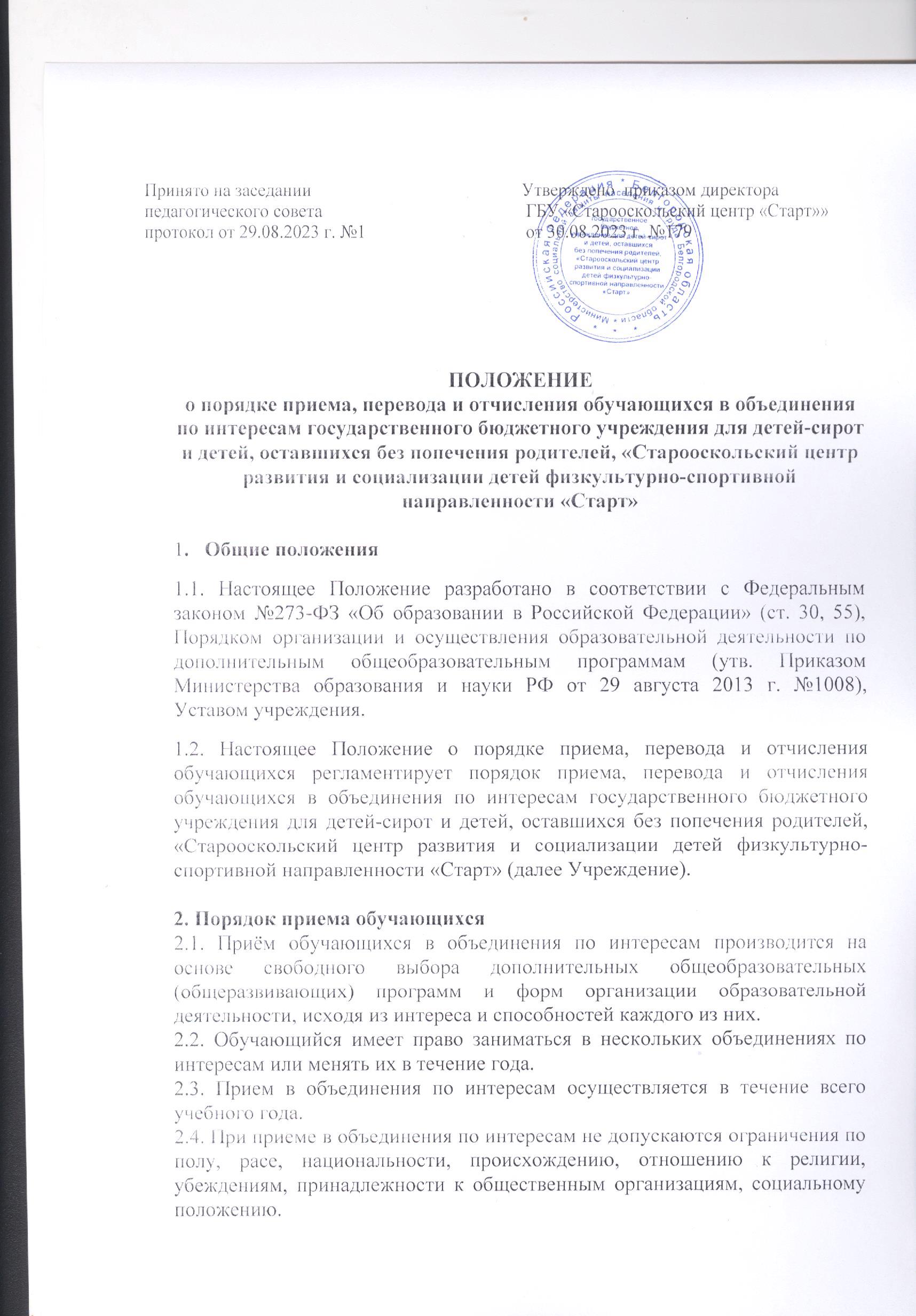 2.5. Расписание занятий объединений по интересам составляется для создания наиболее благоприятного режима труда и отдыха обучающихся, возрастных особенностей обучающихся и установленных санитарно-гигиенических норм. 2.6. В работе объединений по интересам могут участвовать совместно с обучающимися их родители (законные представители) без включения в основной состав, при наличии условий и согласия руководителя объединения. 2.7. При приеме в объединение по интересам Учреждение обязано ознакомить обучающихся с данным положением, правилами внутреннего распорядка для обучающихся, Уставом учреждения, лицензией на право ведения образовательной деятельности и другими документами, регламентирующими организацию образовательной деятельности в Учреждении. 2.8. Основанием для зачисления обучающихся в объединение по интересам является заявление воспитанников. 2.9. Иностранные граждане и лица без гражданства документы представляют на русском языке или вместе с заверенным в установленном порядке переводом на русский язык. 2.10. Зачисление обучающихся в объединения по интересам Учреждения оформляется приказом директора Учреждения. 2.11. Права и обязанности обучающегося, предусмотренные законодательством об образовании и локальными нормативными актами Учреждения, возникают у лица, принятого на обучение в объединение по интересам, с даты, указанной в приказе о зачислении. 2.12. Обучающийся может быть зачислен на второй год обучения при наличии высокого уровня знаний, умений и навыков в соответствии с программными требованиями итогового контроля программы первого года обучения. 3. Порядок перевода обучающихся 3.1. Перевод обучающихся с одного года обучения на другой осуществляется на основе выполнения ими программных требований по приказу директора. 3.2. В течение учебного года допускается перевод обучающихся из одного объединения в другое (в том числе разного профиля), исходя из его способностей и склонностей к выбранному виду деятельности, на основании заявления воспитанников. 4. Порядок отчисления обучающихся 4.1. Настоящее Положение предусматривает следующие основания отчисления обучающихся -по собственному желанию; -в связи с окончанием обучения по дополнительной общеразвивающей программе;- в связи с отчислением из Учреждения.4.2. Порядок отчисления обучающихся по иным основаниям, не нашедшим отражения в настоящем Положении, определяются индивидуально при условии соблюдения действующих норм и законов Российской Федерации. 4.3. Отчисление обучающегося в период его болезни не допускается. 4.4. Отчисление обучающегося по собственному желанию производится по его личному заявлению. Причины отчисления могут быть указаны в заявлении по желанию. 4.5. Обучающийся, полностью и успешно освоивший дополнительную общеобразовательную (общеразвивающую) программу, считается выпускником и отчисляется в связи с окончанием срока обучения и освоением программы в полном объеме. 4.6. Отчисление из числа обучающихся осуществляется приказом директора. 5. Заключительные положения 5.1. Настоящее Положение рассматривается на заседании педагогического совета и вводится в действие приказом директора.